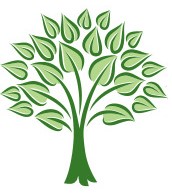 Preparing learners for Forest School & adult RatiosForest School sessions should always to be run by qualified level 3 instructors and they will know how to prepare and run sessions so it is safe and that learners will succeed and learn new skills. All sessions will be planned and carry on from the last. The idea is that the learners will attend a session at least twice a month to work on their skills and so the leaders will see their progress and know where their skills lie. Learners themselves will be dressed correctly for the weather:Warm clothing – to include gloves, scarf and hat. WaterproofsWellies or bootsLong sleeve tops and long trousers. Sun creamPossible UV clothing to protect from the sun or long sleeve tops and sun hat. The learners will be able to have as much opportunity to learn and have fun as we can possible manage during our sessions. They will be encouraged to try new skills, get VERY muddy and to enjoy the outdoors and natural environment with less boundaries as the they would normally experience.    The sessions that we have currently got planned their will be 2 adults to up to 10 children. If any adults would like to volunteer that would be a great help. 